General Regulations and Audition Application for the 2018 Street Artist’s Permit in New Taipei City In order to ensure the quality of street artists in public performance venues, New Taipei City requires street artists to audition and apply for permits annually in hopes of creating a more culturally diverse and international city. Street artists must apply for permits with the Department of Cultural Affairs in the New Taipei City Government (hereafter referred to as “the Department”). General regulations and application are as follows:Section A: Application InformationApplication Submission Period: March 12, 2018 (Monday) to April 13, 2018 (Friday). Submission should be postmarked by April 13, 2018 and late submission will not be accepted.Process to Apply:In person: Submit the application and all supporting documents in person or through a proxy during working hours (Monday to Friday from 9:00am to 12:00pm and from 1:30pm to 5:30pm) to the Office of Cultural Development Division at the Department of Cultural Affairs, New Taipei City (28F, No. 161, Sec. 1, Zhongshan Rd., Banqiao Dist., New Taipei City). By mail: Send a registered letter with the application and all supporting documents to the Department of Cultural Affairs at 28F, No.161, Sec. 1, Zhongshan Rd., Banqiao District, New Taipei City, 22001. Clearly mark “Application for Street Artists” on the envelope. The date of submission will be based on the postmark date.By e-mail: Attach this document and send it to ntc.busker@gmail.com  with the title “Application for Street Artists” + NAME (or group name). Make sure all the signatures in the application are valid E-signatures or scanned hand-writing. All of the IDs should also be valid E-files or clearly scanned copies. After sending, please call to confirm that the e-mail has been successful received: (02) 2960-3456 ext. 4502.Application Fee:Individual: NT$500; Group: NT$1000. Payment is free for applicants with disability claim or proof of low income households. Payment Information:Application fee can be paid by transfer, draft, or check.Beneficiary’s Name: 新北市政府代納庫專戶 93012802701092Bank: 臺灣銀行板橋分行*Make sure to indicate “雜收-文化局街頭藝人報名費” on the remittance.Please note that application fee is nonrefundable. For more information, see attachment 8 for “Charging Standards for Street Performing in New Taipei City” (in Chinese).Eligibility:  Citizens over 16 years of age (born before May 5th, 2002)Non-citizen holding a valid Alien Resident Certificate, with more than 6 month validity remaining, issued by the National Immigration Agency.Applicant Category:Music: Singing, choir, musical instruments, bands, rock groups, etc.Visual Art: Sketching, landscaping, audio-visual recording, photography, calligraphy, caricatures, manga, etc.Crafts: Sculpting, figurines, weaving, balloons, pressed flowers, shadow puppets, etc.Performance Art: Magic, dance, drama, standup comedy, puppetry, etc.Applicant Type:IndividualGroup (up to 5 members per group; one of the members must act as a delegate)Required Documents:ONE application form (individual or group), include three 2-inch ID photos taken in the past three months and a photocopy of both sides of the National ID card or Alien Resident Certificate. Disabled applicants must provide photocopies of supporting documents or proof of disability. (Attachment 1 is for individual applicants; Attachment 2 is for group applicants)“Consent of Collection, Process and Use of Personal Information on the Application” (No electronic signature allowed; for groups, each member is required to turn in a copy. Please fill in Attachment 3 and carefully read Attachment 6)For applicants under 20 years of age (born after  May 5th, 1998): “Letter of Consent from Legal Guardian” must be submitted. (Attachment 7)Application Information:The application documents must be typed electronically or filled out in block letters in either English or Chinese.The application process is considered to be incomplete until all the required documents are submitted. The Department has the right to reject any application with insufficient supplements or ones which fail to comply with any of the written regulations. (Application Deadline: April 13, 2018 at 5:30 pm)Once an application has been received, there can be no changes to the group name or members.Methods to obtain the application form:Request the form at New Taipei City Hall service desk (1F, No. 161, Sec. 1, Zhongshan Rd., Banqiao District)Visit us during working hours at the Office of Cultural Development Division on the east side of the 28th floor of New Taipei City Hall (No. 161, Sec. 1, Zhongshan Rd., Banqiao District)Download it online from the Department’s website (http://www.culture.ntpc.gov.tw) under the “活動及公告” or “街頭藝人/最新訊息” sections of the website. (We apologize that the application form is not currently available on the Department’s English website)Section 2: Audition InformationAudition Dates: May 5, 2018 (Saturday) to May 6, 2018 (Sunday). Changes will be posted to the Department website if necessary.Audition Location: Banqiao Station Front Plaza, New Taipei City 
Address: No.7, Sec. 2, Xianmin Blvd., Banqiao Dist., New Taipei City
*Applicant audition appointment time and submission number will be assigned and given after the submission period. Applicants may not demand certain appointment time or submission number.  Audition Process:Applicants who have prepared all the required documents will be informed by the Department after the application submission period with specific slot time and submission number.Applicants are required to give a live performance at the audition location and during their designated time slot. The performance should simulate an actual street performance to demonstrate techniques, abilities, and the interaction with the audience. The performing time is 30 minutes.Performers will be evaluated by the audition committee formed by the Department. The length of performance evaluation for each set of applicant is about 3 minutes.Standards of Conduct and Grading:Standards of ConductPresented in a live performance formatCan be accepted by typical audiences; should have interaction with the audienceShould satisfy the criteria of street artist with a degree of maturityContent of the performance or piece should demonstrate innovation, style and speciality No discriminating toward any religion, political group, or other groups of peoplePerformance should be public in nature, separate from indoor activities or lessons If the performance involves a live creation of a piece of art, the piece should be completed in 20 minutesThe work should not be a replication based on a moldPerformers should emphasize decoration of the performance space and costumesDuring the production of a piece, there should be interaction with the environment or the audience and not only focused on producing the pieceSufficient level of proficiency and professionalismPublic safety and hygiene should be maintained and appropriate for the venueGrading:The applicant must receive an average of 80 out of 100 points from the review committee. Live audience reaction and opinion will not be factored in the grading. Grading percentage breakdown: performance technique 35%, level of interaction 25%, creativeness 20%, street performance suitability 20%. (The evaluation rubric will be released in a separate announcement)Section 3: Audition Result Announcement and ReviewThe audition result will be posted on the Department’s official website within 10 business days and the applicant will also be notified through e-mail. If the applicant wishes to apply for a review of the evaluation, please submit the Evaluation Review Application for Individual or Group (Attachment 9) no later than 2 weeks after the scores have been posted. Review applications submitted after will not be accepted and only one review is allowed. A review will recalculate the evaluation scores to ensure no human error were made, but will not provide details on specific scores given by individual evaluators.Section 4: Permit Pickup, Replacement, and Other RegulationsPermit Pickup:
A week after the audition results are announced, the applicant’s permit will be sent in a registered letter, so please make sure the address provided on the application is valid. The post office will require a receipt with the applicant’s signature upon delivery, which will be sent back to us to confirm the applicant have received the permit. Permit Information:The holder of the permit must have a clear understanding of “Regulations for Performing in New Taipei City Outdoor Public Area” (in Chinese), “Review Procedure and Inspection Regulation for Applying Performing in New Taipei City Outdoor Public Area” (in Chinese), as well as the review procedures for activities engaged in such locations and the obligations and rights of street performers.Group performers are not allowed to apply for change of group names or members after acquiring their permits.Inspection RegulationWhen street artists with permits perform in the public areas, they must cooperate with inspections asked by management agency or venue management personnelAny infringement on the “Review Procedure and Inspection Regulation for Applying Performing on New Taipei City Outdoor Public Space” shall been enforced by the management agency or venue management personnel. Consequences depends on the severity of the infringement, such as suspension of the performance.According to Art. 5, Item 5 of the Regulation stated above, if the street performer’s permit is revoked by the authority, reapplication of the permit is not allowed for one yearRenewal and Reissue InformationRenewal: The street performer’s permit shall be valid for a period of two years, and will expire at the end of its validity. The permit holder may apply for a renewal with the Department before the current permit expires.Reissue: If the permit is lost before its expiration date, please fill out the “Affidavit of Replacement of Lost/Damaged Street Performer Permit for New Taipei City” to apply for a permit replacement.Important Information:All applicants will be assigned a performance slot, which will be issued on the Department’s official website. The applicant’s audition schedule and result will be notified by registered mail and e-mail, so please make sure the mailing address and e-mail address filled in are valid. Applicant must ensure that all information provided are correct, accurate, and clear. If there are any errors, ambiguities, misinformation on the application form which results in a permit rejection, the responsibility falls on the applicant.“Briefing for Audition” will take place at 2:00pm on Sunday, April 29, 2018 in Conference Room 511on the 5th Floor of New Taipei City Hall to provide explanation for the evaluation process. The applicant’s participation is voluntary but highly recommended.At the day of audition, all applicants is required to bring own personal IDs and report to the check-in counter. Each member of a group is required to bring his/her own personal IDs for check-in; the review process will not be held unless all of the members are present.Providing the equipment for the performance, such as electricity generators, tables, canvases, light and audio-visual equipment, are the responsibility of the applicant. In addition, critical equipment for the performance should be tested first by the applicant; the Department takes no responsibility if there are technical difficulties from malfunctioning equipment which causes interruptions or prevents the performance from being done as intended.All applicants must have read “Regulations for Performing in New Taipei City Outdoor Public Area” (in Chinese) (Attachment 4), “Review Procedure and Inspection Regulation for Applying Performing in New Taipei City Outdoor Public Area” (in Chinese) (Attachment 5), and the regulations stated in this document and follow the rules during the audition.All applicants will be assigned a performance slot and cannot be specified by the applicant. Assigned performance times cannot be altered. If applicants arrive over 20 minutes past the start of the appointment time or fail to attend the whole audition period in person, the session will be considered forfeit and the applicant will become ineligible to register as a street artist for two years.For individual applicants, performance must be performed by the individual only; aids from other performers will not be taken into account in the evaluation process. For group applicants, all of the members in the group must be present in the performance; any other performers that are not listed on the application form will not be taken into account in the evaluation process.Volume of the performance should not disrupt other nearby performers. During rehearsals before the audition, please lower the volume accordingly to aid the audition process. If the disruption continues in spite of warnings, the act will be taken into consideration during the applicant’s evaluation process.The permit is only for use of public outdoor space in New Taipei City, and does not act as a permit for foreigners to stay, take up residence, or work in Taiwan; furthermore, it does not guarantee income for being a performer.All applicants must consent to being documented via photography or video by officials of New Taipei City. Applicants may not object to being filmed or photographed or to having their images used by the Department.Applicants can only apply to one of the categories (Music, Visual Art, Performance Art, and Crafts). No duplicate application is allowed for different categories.If the category selected by the applicant in the application is deemed to not match the description, the evaluation council may contact the applicant to potentially change applied category. If the department is unable to reach the applicant 3 separate times by telephone, the application form will be reviewed and submitted as it is.Due to concerns about public safety, environmental protection, animal rights, and air/environmental pollution, performers are prohibited from using lethal weapons, open flame, spray paint, or animals during their performances. Performance art acts, that involve stunts or items being tossed, should keep a safe distance from the audience.If any item used during the performance will come into contact with skin of the audience, the performers must present proof of hazard-free/allergy-free material for those items along with their application.Tipping is voluntary during the performance or during production of an art piece; if objects produced on-site are to be sold, they should be clearly labeled with the price.Conflict ResolutionIf there are any discrepancies or disagreements to the regulations in this document, please contact the New Taipei City Cultural Affairs Department for clarification, explanation, and elaborationIf there are major disagreements or evidence of bias behavior in the evaluation and application process, please provide clear proof and the Department will hold a meeting with the evaluation committee to investigate the validity through video recording or other related materials. The relevant personnel will be notified of the results.When submitting your application, please fill in this cover sheet and place it on top of all other documents2018 Annual New Taipei City Street Performer Permit Application Document Check-list2018 Street Artist’s Permit in New Taipei City Application -[ Individuals ]Date: YYYY / MM / DD(limited authority only) No.:           Review echelon:          The date of receipt:              2018 Street Artist’s Permit in New Taipei City Application- [ Groups ]Date: YYYY / MM / DD(limited authority only) No.:           Review echelon:          The date of receipt:              Consent of Collection, Process and Use of Personal Information on the ApplicationI,                          , hereby agree the following information with the Department of Cultural Affair, New Taipei City Government:I have read “Regulations for Performing in New Taipei City Outdoor Public Area” (See Attachment 4, in Chinese), “Review Procedure and Inspection Regulation for Applying Performing in New Taipei City Outdoor Public Area” (See Attachment 5, in Chinese), and “General Regulations and Application for the 2017 Audition for Street Artist’s Permit in New Taipei City,” and agree with the review time, location and Regulations.I have read “Section 8 of Personal Information Regulation of the Department of Cultural Affairs, New Taipei City Government” (See Attachment 6 in Chinese) and understood the purpose and usage of the collection, process and use of personal information. The consent is only made between me and the Department of Cultural Affairs, New Taipei City Government, and I hereby agree the Department to use the information that I provided in the application for mailing and contacting to collect, process, and use based on the “Personal Information Protection Act”. If I pass the audition and obtain the permit, I agree the Department to publish my legal name, group name, permit number, permitted category and contact info chosen to be publicized on the official website.Signature of Applicant: _____________________Application Date: ___________________________新北市戶外公共空間提供展演實施辦法(民國100年2月18日發布)第一條　新北市政府（以下簡稱本府）為活化市內戶外公共空間（以下簡稱公共空間）之利用，提供多元展演場所，以充實市民精神生活，特訂定本辦法。第二條　公共空間提供個人或五人以下團體展演者，依本辦法之規定；本辦法未規定者，依其他法令之規定。第三條　公共空間提供前條展演之場所、區域、時間、項目及限制，由本府視公共空間之服務機能、環境特性及經營策略，以公告定之。第四條　具有音樂、美術、技藝或表演藝術等技能之個人或五人以下團體，依前條之規定展演者，應經本府各公共空間管理單位之許可。
　　　　依前項規定展演者，不收取使用費。但得收取保證金。 
　　　　前項保證金之數額，由本府以公告定之。第五條　於公共空間展演者，應於展演日或展演日前十五日內，向各公共空間管理單位申請許可。
　　　　前項申請有下列情形之一者，管理單位得不予許可：
　　　　一　展演空間為配合公務使用或已許可他人使用。
　　　　二　有影響他人公平使用之虞。第六條　於公共空間展演者，有下列行為之一且經勸導無效，管理單位得停止其展演及沒收其保證金，並得以二個月為限，不許其於公共空間展演：
　　　　一　無許可證或未佩掛許可證以供識別。
　　　　二　違反管理單位許可展演之項目、時間或區域。
　　　　三　不當影響環境安寧、場地清潔或公眾通行。
　　　　四　對觀眾募款。但由觀眾主動捐助者，不在此限。
　　　　五　販售商品。但展演者將其作品標價出售者，不在此限。
　　　　六　違反公共空間之相關使用管理法規或其他法令。本辦法自發布日施行。新北市戶外公共空間提供展演活動申請審查程序及稽查作業規定(民國100年1月26日訂定)一、具有音樂、美術、技藝或表演藝術等技能之個人或5人以下團體，於新北市戶外公共空間提供展演場地一覽表所列本市戶外公共空間展演者，應先向本府文化局（以下簡稱文化局）申請核發街頭藝人證。二、文化局受理前項申請後，得視申請案之特性及實際需要，通知申請人於指定場所解說、操作、示範或表演，經審查通過後，核發街頭藝人證；文化局為辦理審查之必要，得邀請專業人士及有關機關代表組成審議委員會審查之。三、街頭藝人證有效期限2年，期滿失效，持證人得於該證有效期限屆滿前，備齊下列文件向文化局申請換發：   (一)換證申請表。   (二)原許可證（辦理繳回）。   (三)研習會上課證明：於許可證有效期限2年內，需至少參加1場文化局辦理之街頭藝人研習會（本項規定自公布日施行，99年度需辦理換證者如未及於該年度取得研習會上課證明，可先核予1年緩衝期限之許可證）   (四)展演成果資料：內容需包括展演地點、展演紀錄（文字及照片）、感想與建議等。四、街頭藝人證遺失申請補發者，應填具遺失補發申請書向文化局辦理。五、街頭藝人從事展演之稽查規定如下：   (一)本稽查作業由文化局、本府戶外公共空間管理機關（以下簡稱管理機關）或警察機關等人員執行之。   (二)文化局、管理機關及警察機關應保持聯繫，並建立「稽查作業通報系統」（詳附圖）。   (三)執行稽查作業時，稽查人員應配戴並出示證件。   (四)街頭藝人於公共空間從事展演時應配合文化局、管理機關及警察機關等相關稽查人員查驗，如有違規行為並經勸導無效者，稽查人員應將違規情形拍照存證，再登錄相關資料於稽查作業表（詳附表），並請其簽名後將稽查作業表通報文化局，如街頭藝人不願簽名，須附照片或其他佐證資料並於通報表說明。   (五)文化局接獲通報稽查作業表後，應先查明街頭藝人違規行為是否屬實，經確認無誤者將予以計點警告，以書面通知街頭藝人限期改善，並將視情節輕重通報管理機關，並以2個月為限，停止其展演權利；累計經記點警告達9點（含）以上者，文化局得廢止原許可證，並自廢止當日起1年內不得再行申請。   (六)稽查人員應配合通報系統通報之突發狀況，儘速前往現場妥適處理。   (七)本稽查作業得於24小時後連續記點。   (八)街頭藝人於受稽查過程中如有建議或申訴事項，稽查人員應立即受理，並記錄於稽查作業表中，並視急迫程度回報文化局。【附表】新北市政府文化局（以下稱本局）依據個人資料保護法（以下稱個資法）第8條規定，應向臺端告知下列事項，請臺端詳閱：蒐集之目的：適用於臺端與本局洽辦街頭藝人業務及其附屬業務事項或向本局透過電話、傳真、電子郵件或其他傳輸方式提出詢問或建議時，所涉及個人資料蒐集、處理與利用行為。蒐集之個人資料類別： 臺端於本局相關公務申請書及契約書內容等文件所填載或與本局公務往來期間所產生屬於個資法第2 條所定義之「個人資料」。個人資料利用之期間、地區、對象及方式： 期間：個人資料蒐集之特定目的存續期間、依相關法令或契約約定資料之保存所訂保存年限（如：檔案法等）或本局因執行公務所必須之保存期間。 地區：臺灣地區。 對象：新北市政府及其所屬機關。配合依法調查之機關。配合主管機關依職權或職務需要之調查或使用。基於善意相信揭露個人資料為法律所必需。臺端於本局網站或依本局所指定網站所為，已違反網站服務條款，損害本局或他人權益，本局揭露個人資料係為採取法律行為所必要者。有利於臺端權益。經臺端書面同意。基於委外契約關係，本局依約履行提供個人資料之義務。方式：以自動化機器或其他非自動化之利用方式。 依據個資法第3條規定，臺端得以書面或致電本局保有臺端之個人資料得行使下列權利： 得向本局查詢、請求閱覽或請求製給複製本，而本局依法得酌收必要成本費用。 得向本局請求補充或更正，惟依法臺端應為適當之釋明。得向本局請求停止蒐集、處理或利用及請求刪除，惟依法本局因執行業務所必須者，得不依臺端請求為之。 臺端得自由選擇是否提供相關個人資料，惟臺端若拒絕提供相關個人資料，本局將無法進行必要之審核及處理作業，致無法提供臺端相關服務。Letter of Consent from Legal GuardianI,                         , hereby confirm that the identities of me and my underage (under 20 years of age) child, named                            and born on                         (ID#                         ), are not confidential due to the enforcement of §5.1.7 of the Family Violence Prevention and Service Act. I consent to allowing my child to participate in the audition for General Regulations and Application for the 2017 Audition for Street Artist’s Permit in New Taipei City. Attached are photocopies of my ID card or Passport:Name of Legal Guardian:ID Card or Passport #:Address:Phone:Signature: ______________________ Date: __________________________新北市街頭藝人展演許可審查及發證收費標準    本標準依規費法第十條第一項規定訂定之。    街頭藝人於新北市（以下簡稱本市）戶外公共空間展演場地從事藝文活動者，應向新北市政府文化局（以下簡稱本局）申請本市街頭藝人證（以下簡稱街頭藝人證）。    申請街頭藝人證，應依下列規定繳納審查及發證費用：個人申請者，新臺幣五百元。團體申請者，以團為單位，新臺幣一千元。    街頭藝人證期滿得向本局申請換發，並繳納換證費用新臺幣二百元。    街頭藝人證遺失或毀損者，得向本局申請補發，並依前項規定繳納費用。    前條費用，於申請人繳納後，不得要求退還。    個人或團體申請人中之一人持有身心障礙證明或低收入戶證明者，本標準所定費用減半收取。    本標準自發布日施行。2018 New Taipei City Street Performer Application for Review of Audition EvaluationReview ID (For agency use) ：Required documents (Please place in the given order)□ 1. Registration form      □ Individual (Attachment 1)      □ Group (Attachment 2)□ 2. Payment receipt□ 3. Consent of Collection, Process and Use of Personal Information on the Application (Attachment 3)      (For Group applications, every member of the Group must sign a separate consent form)□ 4. Letter of Consent from Legal Guardian (Attachment 7)      (Applicants under 20 years of age must submit a consent form)Explanation1) Please arrange all necessary documents in the order stated above. Staple the top left corner and place inside the specialized envelope with this cover sheet.2) Every envelope should only contain the registration documentation for 1 group or individual to sign up for 1 audition.3) Please mail the specialized envelope using registered mail; regular mail tends to get lost or delayed which might cause issues during the application process. The Department takes no responsibilities for such delays.4) Before mailing, please double check that there are 3 ID photos and photo copies of the national ID/ARC (glued on the application from on the corresponding fields), and all consent forms are signed to protect the applicant’s rights. Category □ Music  □ Visual Art  □ Crafts  □ Performance Art □ Music  □ Visual Art  □ Crafts  □ Performance Art □ Music  □ Visual Art  □ Crafts  □ Performance Art □ Music  □ Visual Art  □ Crafts  □ Performance Art □ Music  □ Visual Art  □ Crafts  □ Performance Art □ Music  □ Visual Art  □ Crafts  □ Performance Art □ Music  □ Visual Art  □ Crafts  □ Performance ArtWhat is your talent (Play guitar, dancing, sketching…etc): What is your talent (Play guitar, dancing, sketching…etc): What is your talent (Play guitar, dancing, sketching…etc): What is your talent (Play guitar, dancing, sketching…etc): What is your talent (Play guitar, dancing, sketching…etc): What is your talent (Play guitar, dancing, sketching…etc): What is your talent (Play guitar, dancing, sketching…etc): What is your talent (Play guitar, dancing, sketching…etc): Please tell us briefly about your art:Please tell us briefly about your art:Please tell us briefly about your art:Please tell us briefly about your art:Please tell us briefly about your art:Please tell us briefly about your art:Please tell us briefly about your art:Please tell us briefly about your art:Please affix payment receiptPlease affix payment receiptPlease affix payment receiptPlease affix payment receiptPlease affix payment receiptPlease affix payment receiptPlease affix payment receiptPlease affix payment receiptLegal Nameof ApplicantPseudonym(if applicable)Pseudonym(if applicable)Photocopies of ID Card or Alien Resident Certificate(both sides)Please attach 2-inch color Headshot Photo x1Photocopies of ID Card or Alien Resident Certificate(both sides)Please affix 2-inch color Headshot Photo x1GenderDate of BirthYYYY / MM / DDYYYY / MM / DDYYYY / MM / DDPlease affix 2-inch color Headshot Photo x1ROC ID Card No. (if applicable)OccupationPlease affix 2-inch color Headshot Photo x1Passport No:(For Non-Citizen)Expiry Date:   YYYY/MM/DDExpiry Date:   YYYY/MM/DDExpiry Date:   YYYY/MM/DDExpiry Date:   YYYY/MM/DDExpiry Date:   YYYY/MM/DDExpiry Date:   YYYY/MM/DDPlease affix 2-inch color Headshot Photo x1Visa No: (For Non-Citizen)Expiry Date:   YYYY/MM/DDExpiry Date:   YYYY/MM/DDExpiry Date:   YYYY/MM/DDExpiry Date:   YYYY/MM/DDExpiry Date:   YYYY/MM/DDExpiry Date:   YYYY/MM/DDPlease affix 2-inch color Headshot Photo x1AddressHome PhoneMobileOffice PhoneE-mailPersonal Website: Personal Website: Personal Website: Personal Website: Personal Website: Personal Website: Personal Website: Personal Website: Contact info to be publicized?    Address Home Phone Office Phone □Yes    □No □Yes    □No □Yes    □No □Yes    □No □Yes    □No □Yes    □No □Yes    □No □Yes    □No □Yes    □No Mobile E-mail Website Mobile E-mail Website □Yes    □No □Yes    □No □Yes    □NoAre you disabled? □No   □Yes,                            □No   □Yes,                            □No   □Yes,                            □No   □Yes,                            □No   □Yes,                            □No   □Yes,                            □No   □Yes,                           Are you currently holding other cities’ Street Artist Permit? □No   □Yes, I am currently holding                    　　　           　　　　　　　　　　　　　　　　　 Street Artist Permit(s); (Please fill in other city names.)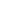  □No   □Yes, I am currently holding                    　　　           　　　　　　　　　　　　　　　　　 Street Artist Permit(s); (Please fill in other city names.) □No   □Yes, I am currently holding                    　　　           　　　　　　　　　　　　　　　　　 Street Artist Permit(s); (Please fill in other city names.) □No   □Yes, I am currently holding                    　　　           　　　　　　　　　　　　　　　　　 Street Artist Permit(s); (Please fill in other city names.) □No   □Yes, I am currently holding                    　　　           　　　　　　　　　　　　　　　　　 Street Artist Permit(s); (Please fill in other city names.) □No   □Yes, I am currently holding                    　　　           　　　　　　　　　　　　　　　　　 Street Artist Permit(s); (Please fill in other city names.) □No   □Yes, I am currently holding                    　　　           　　　　　　　　　　　　　　　　　 Street Artist Permit(s); (Please fill in other city names.)Category □ Music  □ Visual Art  □ Crafts  □ Performance Art □ Music  □ Visual Art  □ Crafts  □ Performance Art □ Music  □ Visual Art  □ Crafts  □ Performance Art □ Music  □ Visual Art  □ Crafts  □ Performance Art □ Music  □ Visual Art  □ Crafts  □ Performance Art □ Music  □ Visual Art  □ Crafts  □ Performance Art □ Music  □ Visual Art  □ Crafts  □ Performance ArtGroup NameWhat is your talent (Play guitar, dancing, sketching…etc): What is your talent (Play guitar, dancing, sketching…etc): What is your talent (Play guitar, dancing, sketching…etc): What is your talent (Play guitar, dancing, sketching…etc): What is your talent (Play guitar, dancing, sketching…etc): What is your talent (Play guitar, dancing, sketching…etc): What is your talent (Play guitar, dancing, sketching…etc): What is your talent (Play guitar, dancing, sketching…etc): Please tell us briefly about your act:Please tell us briefly about your act:Please tell us briefly about your act:Please tell us briefly about your act:Please tell us briefly about your act:Please tell us briefly about your act:Please tell us briefly about your act:Please tell us briefly about your act:Please affix payment receiptPlease affix payment receiptPlease affix payment receiptPlease affix payment receiptPlease affix payment receiptPlease affix payment receiptPlease affix payment receiptPlease affix payment receiptGroup Delegate (Member 1)Group Delegate (Member 1)Group Delegate (Member 1)Group Delegate (Member 1)Group Delegate (Member 1)Group Delegate (Member 1)Group Delegate (Member 1)Group Delegate (Member 1)Legal Nameof ApplicantPseudonym(if applicable)Pseudonym(if applicable)Photocopies of ID Card or Alien Resident Certificate(both sides)Please attach 2-inch color Headshot Photo x1Photocopies of ID Card or Alien Resident Certificate(both sides)Please affix 2-inch color Headshot Photo x1GenderDate of BirthYYYY / MM / DDYYYY / MM / DDYYYY / MM / DDPlease affix 2-inch color Headshot Photo x1ROC ID Card No. (if applicable)OccupationPlease affix 2-inch color Headshot Photo x1Passport No:(For Non-Citizen)Expiry Date:  YYYY / MM / DDExpiry Date:  YYYY / MM / DDExpiry Date:  YYYY / MM / DDExpiry Date:  YYYY / MM / DDExpiry Date:  YYYY / MM / DDExpiry Date:  YYYY / MM / DDPlease affix 2-inch color Headshot Photo x1Visa No: (For Non-Citizen)Expiry Date:  YYYY / MM / DDExpiry Date:  YYYY / MM / DDExpiry Date:  YYYY / MM / DDExpiry Date:  YYYY / MM / DDExpiry Date:  YYYY / MM / DDExpiry Date:  YYYY / MM / DDPlease affix 2-inch color Headshot Photo x1AddressHome PhoneMobileOffice PhoneE-mailPersonal Website: Personal Website: Personal Website: Personal Website: Personal Website: Personal Website: Personal Website: Personal Website: Contact info to be publicized?    Address Home Phone Office Phone □Yes    □No □Yes    □No □Yes    □No □Yes    □No □Yes    □No □Yes    □No □Yes    □No □Yes    □No □Yes    □No Mobile E-mail Website Mobile E-mail Website □Yes    □No □Yes    □No □Yes    □NoAre you disabled? □No   □Yes,                            □No   □Yes,                            □No   □Yes,                            □No   □Yes,                            □No   □Yes,                            □No   □Yes,                            □No   □Yes,                           Are you currently holding other cities’ Street Artist Permit? □No   □Yes, I am currently holding                    　　　           　　　　　　　　　　　　　　　　　 Street Artist Permit(s); (Please fill in other city names.) □No   □Yes, I am currently holding                    　　　           　　　　　　　　　　　　　　　　　 Street Artist Permit(s); (Please fill in other city names.) □No   □Yes, I am currently holding                    　　　           　　　　　　　　　　　　　　　　　 Street Artist Permit(s); (Please fill in other city names.) □No   □Yes, I am currently holding                    　　　           　　　　　　　　　　　　　　　　　 Street Artist Permit(s); (Please fill in other city names.) □No   □Yes, I am currently holding                    　　　           　　　　　　　　　　　　　　　　　 Street Artist Permit(s); (Please fill in other city names.) □No   □Yes, I am currently holding                    　　　           　　　　　　　　　　　　　　　　　 Street Artist Permit(s); (Please fill in other city names.) □No   □Yes, I am currently holding                    　　　           　　　　　　　　　　　　　　　　　 Street Artist Permit(s); (Please fill in other city names.)Group Member 2Group Member 2Group Member 2Group Member 2Group Member 2Group Member 2Group Member 2Group Member 2Legal Nameof ApplicantPseudonym(if applicable)Pseudonym(if applicable)Photocopies of ID Card or Alien Resident Certificate(both sides)Please attach 2-inch color Headshot Photo x1Photocopies of ID Card or Alien Resident Certificate(both sides)Please affix 2-inch color Headshot Photo x1GenderDate of BirthYYYY / MM / DDYYYY / MM / DDYYYY / MM / DDPlease affix 2-inch color Headshot Photo x1ROC ID Card No. (if applicable)OccupationPlease affix 2-inch color Headshot Photo x1Passport No:(For Non-Citizen)Expiry Date:   YYYY / MM / DDExpiry Date:   YYYY / MM / DDExpiry Date:   YYYY / MM / DDExpiry Date:   YYYY / MM / DDExpiry Date:   YYYY / MM / DDExpiry Date:   YYYY / MM / DDPlease affix 2-inch color Headshot Photo x1Visa No: (For Non-Citizen)Expiry Date:   YYYY / MM / DDExpiry Date:   YYYY / MM / DDExpiry Date:   YYYY / MM / DDExpiry Date:   YYYY / MM / DDExpiry Date:   YYYY / MM / DDExpiry Date:   YYYY / MM / DDPlease affix 2-inch color Headshot Photo x1AddressHome PhoneMobileOffice PhoneE-mailPersonal Website: Personal Website: Personal Website: Personal Website: Personal Website: Personal Website: Personal Website: Personal Website: Contact info to be publicized?    Address Home Phone Office Phone □Yes    □No □Yes    □No □Yes    □No □Yes    □No □Yes    □No □Yes    □No □Yes    □No □Yes    □No □Yes    □No Mobile E-mail Website Mobile E-mail Website □Yes    □No □Yes    □No □Yes    □NoAre you disabled? □No   □Yes,                            □No   □Yes,                            □No   □Yes,                            □No   □Yes,                            □No   □Yes,                            □No   □Yes,                            □No   □Yes,                           Are you currently holding other cities’ Street Artist Permit? □No   □Yes, I am currently holding                    　　　           　　　　　　　　　　　　　　　　　 Street Artist Permit(s); (Please fill in other city names.) □No   □Yes, I am currently holding                    　　　           　　　　　　　　　　　　　　　　　 Street Artist Permit(s); (Please fill in other city names.) □No   □Yes, I am currently holding                    　　　           　　　　　　　　　　　　　　　　　 Street Artist Permit(s); (Please fill in other city names.) □No   □Yes, I am currently holding                    　　　           　　　　　　　　　　　　　　　　　 Street Artist Permit(s); (Please fill in other city names.) □No   □Yes, I am currently holding                    　　　           　　　　　　　　　　　　　　　　　 Street Artist Permit(s); (Please fill in other city names.) □No   □Yes, I am currently holding                    　　　           　　　　　　　　　　　　　　　　　 Street Artist Permit(s); (Please fill in other city names.) □No   □Yes, I am currently holding                    　　　           　　　　　　　　　　　　　　　　　 Street Artist Permit(s); (Please fill in other city names.)Group Member 3Group Member 3Group Member 3Group Member 3Group Member 3Group Member 3Group Member 3Group Member 3Legal Nameof ApplicantPseudonym(if applicable)Pseudonym(if applicable)Photocopies of ID Card or Alien Resident Certificate(both sides)Please attach 2-inch color Headshot Photo x1Photocopies of ID Card or Alien Resident Certificate(both sides)Please affix 2-inch color Headshot Photo x1GenderDate of BirthYYYY / MM / DDYYYY / MM / DDYYYY / MM / DDPlease affix 2-inch color Headshot Photo x1ROC ID Card No. (if applicable)OccupationPlease affix 2-inch color Headshot Photo x1Passport No:(For Non-Citizen)Expiry Date:   YYYY / MM / DDExpiry Date:   YYYY / MM / DDExpiry Date:   YYYY / MM / DDExpiry Date:   YYYY / MM / DDExpiry Date:   YYYY / MM / DDExpiry Date:   YYYY / MM / DDPlease affix 2-inch color Headshot Photo x1Visa No: (For Non-Citizen)Expiry Date:   YYYY / MM / DDExpiry Date:   YYYY / MM / DDExpiry Date:   YYYY / MM / DDExpiry Date:   YYYY / MM / DDExpiry Date:   YYYY / MM / DDExpiry Date:   YYYY / MM / DDPlease affix 2-inch color Headshot Photo x1AddressHome PhoneMobileOffice PhoneE-mailPersonal Website: Personal Website: Personal Website: Personal Website: Personal Website: Personal Website: Personal Website: Personal Website: Contact info to be publicized?    Address Home Phone Office Phone □Yes    □No □Yes    □No □Yes    □No □Yes    □No □Yes    □No □Yes    □No □Yes    □No □Yes    □No □Yes    □No Mobile E-mail Website Mobile E-mail Website □Yes    □No □Yes    □No □Yes    □NoAre you disabled? □No   □Yes,                            □No   □Yes,                            □No   □Yes,                            □No   □Yes,                            □No   □Yes,                            □No   □Yes,                            □No   □Yes,                           Are you currently holding other cities’ Street Artist Permit? □No   □Yes, I am currently holding                    　　　           　　　　　　　　　　　　　　　　　 Street Artist Permit(s); (Please fill in other city names.) □No   □Yes, I am currently holding                    　　　           　　　　　　　　　　　　　　　　　 Street Artist Permit(s); (Please fill in other city names.) □No   □Yes, I am currently holding                    　　　           　　　　　　　　　　　　　　　　　 Street Artist Permit(s); (Please fill in other city names.) □No   □Yes, I am currently holding                    　　　           　　　　　　　　　　　　　　　　　 Street Artist Permit(s); (Please fill in other city names.) □No   □Yes, I am currently holding                    　　　           　　　　　　　　　　　　　　　　　 Street Artist Permit(s); (Please fill in other city names.) □No   □Yes, I am currently holding                    　　　           　　　　　　　　　　　　　　　　　 Street Artist Permit(s); (Please fill in other city names.) □No   □Yes, I am currently holding                    　　　           　　　　　　　　　　　　　　　　　 Street Artist Permit(s); (Please fill in other city names.)Group Member 4Group Member 4Group Member 4Group Member 4Group Member 4Group Member 4Group Member 4Group Member 4Legal Nameof ApplicantPseudonym(if applicable)Pseudonym(if applicable)Photocopies of ID Card or Alien Resident Certificate(both sides)Please attach 2-inch color Headshot Photo x1Photocopies of ID Card or Alien Resident Certificate(both sides)Please affix 2-inch color Headshot Photo x1GenderDate of BirthYYYY / MM / DDYYYY / MM / DDYYYY / MM / DDPlease affix 2-inch color Headshot Photo x1ROC ID Card No. (if applicable)OccupationPlease affix 2-inch color Headshot Photo x1Passport No:(For Non-Citizen)Expiry Date:   YYYY / MM / DDExpiry Date:   YYYY / MM / DDExpiry Date:   YYYY / MM / DDExpiry Date:   YYYY / MM / DDExpiry Date:   YYYY / MM / DDExpiry Date:   YYYY / MM / DDPlease affix 2-inch color Headshot Photo x1Visa No: (For Non-Citizen)Expiry Date:   YYYY / MM / DDExpiry Date:   YYYY / MM / DDExpiry Date:   YYYY / MM / DDExpiry Date:   YYYY / MM / DDExpiry Date:   YYYY / MM / DDExpiry Date:   YYYY / MM / DDPlease affix 2-inch color Headshot Photo x1AddressHome PhoneMobileOffice PhoneE-mailPersonal Website: Personal Website: Personal Website: Personal Website: Personal Website: Personal Website: Personal Website: Personal Website: Contact info to be publicized?    Address Home Phone Office Phone □Yes    □No □Yes    □No □Yes    □No □Yes    □No □Yes    □No □Yes    □No □Yes    □No □Yes    □No □Yes    □No Mobile E-mail Website Mobile E-mail Website □Yes    □No □Yes    □No □Yes    □NoAre you disabled? □No   □Yes,                            □No   □Yes,                            □No   □Yes,                            □No   □Yes,                            □No   □Yes,                            □No   □Yes,                            □No   □Yes,                           Are you currently holding other cities’ Street Artist Permit? □No   □Yes, I am currently holding                    　　　           　　　　　　　　　　　　　　　　　 Street Artist Permit(s); (Please fill in other city names.) □No   □Yes, I am currently holding                    　　　           　　　　　　　　　　　　　　　　　 Street Artist Permit(s); (Please fill in other city names.) □No   □Yes, I am currently holding                    　　　           　　　　　　　　　　　　　　　　　 Street Artist Permit(s); (Please fill in other city names.) □No   □Yes, I am currently holding                    　　　           　　　　　　　　　　　　　　　　　 Street Artist Permit(s); (Please fill in other city names.) □No   □Yes, I am currently holding                    　　　           　　　　　　　　　　　　　　　　　 Street Artist Permit(s); (Please fill in other city names.) □No   □Yes, I am currently holding                    　　　           　　　　　　　　　　　　　　　　　 Street Artist Permit(s); (Please fill in other city names.) □No   □Yes, I am currently holding                    　　　           　　　　　　　　　　　　　　　　　 Street Artist Permit(s); (Please fill in other city names.)Group Member 5Group Member 5Group Member 5Group Member 5Group Member 5Group Member 5Group Member 5Group Member 5Legal Nameof ApplicantPseudonym(if applicable)Pseudonym(if applicable)Photocopies of ID Card or Alien Resident Certificate(both sides)Please attach 2-inch color Headshot Photo x1Photocopies of ID Card or Alien Resident Certificate(both sides)Please affix 2-inch color Headshot Photo x1GenderDate of BirthYYYY / MM / DDYYYY / MM / DDYYYY / MM / DDPlease affix 2-inch color Headshot Photo x1ROC ID Card No. (if applicable)OccupationPlease affix 2-inch color Headshot Photo x1Passport No:(For Non-Citizen)Expiry Date:   YYYY / MM / DDExpiry Date:   YYYY / MM / DDExpiry Date:   YYYY / MM / DDExpiry Date:   YYYY / MM / DDExpiry Date:   YYYY / MM / DDExpiry Date:   YYYY / MM / DDPlease affix 2-inch color Headshot Photo x1Visa No: (For Non-Citizen)Expiry Date:   YYYY / MM / DDExpiry Date:   YYYY / MM / DDExpiry Date:   YYYY / MM / DDExpiry Date:   YYYY / MM / DDExpiry Date:   YYYY / MM / DDExpiry Date:   YYYY / MM / DDPlease affix 2-inch color Headshot Photo x1AddressHome PhoneMobileOffice PhoneE-mailPersonal Website: Personal Website: Personal Website: Personal Website: Personal Website: Personal Website: Personal Website: Personal Website: Contact info to be publicized?    Address Home Phone Office Phone □Yes    □No □Yes    □No □Yes    □No □Yes    □No □Yes    □No □Yes    □No □Yes    □No □Yes    □No □Yes    □No Mobile E-mail Website Mobile E-mail Website □Yes    □No □Yes    □No □Yes    □NoAre you disabled? □No   □Yes,                            □No   □Yes,                            □No   □Yes,                            □No   □Yes,                            □No   □Yes,                            □No   □Yes,                            □No   □Yes,                           Are you currently holding other cities’ Street Artist Permit? □No   □Yes, I am currently holding                    　　　           　　　　　　　　　　　　　　　　　 Street Artist Permit(s); (Please fill in other city names.) □No   □Yes, I am currently holding                    　　　           　　　　　　　　　　　　　　　　　 Street Artist Permit(s); (Please fill in other city names.) □No   □Yes, I am currently holding                    　　　           　　　　　　　　　　　　　　　　　 Street Artist Permit(s); (Please fill in other city names.) □No   □Yes, I am currently holding                    　　　           　　　　　　　　　　　　　　　　　 Street Artist Permit(s); (Please fill in other city names.) □No   □Yes, I am currently holding                    　　　           　　　　　　　　　　　　　　　　　 Street Artist Permit(s); (Please fill in other city names.) □No   □Yes, I am currently holding                    　　　           　　　　　　　　　　　　　　　　　 Street Artist Permit(s); (Please fill in other city names.) □No   □Yes, I am currently holding                    　　　           　　　　　　　　　　　　　　　　　 Street Artist Permit(s); (Please fill in other city names.)新北市政府執行街頭藝人從事展演稽查作業表新北市政府執行街頭藝人從事展演稽查作業表新北市政府執行街頭藝人從事展演稽查作業表新北市政府執行街頭藝人從事展演稽查作業表新北市政府執行街頭藝人從事展演稽查作業表新北市政府執行街頭藝人從事展演稽查作業表新北市政府執行街頭藝人從事展演稽查作業表新北市政府執行街頭藝人從事展演稽查作業表街頭藝人□個人姓名：□個人姓名：□個人姓名：□個人姓名：許可證號：許可證號：許可證號：街頭藝人□團體名稱：□團體名稱：□團體名稱：□團體名稱：許可證號：許可證號：許可證號：類別□音樂      □美術      □技藝      □表演藝術□音樂      □美術      □技藝      □表演藝術□音樂      □美術      □技藝      □表演藝術□音樂      □美術      □技藝      □表演藝術□音樂      □美術      □技藝      □表演藝術□音樂      □美術      □技藝      □表演藝術□音樂      □美術      □技藝      □表演藝術展演項目展演項目違規項目證件查驗□1.許可證揭示於不明顯處□1.許可證揭示於不明顯處□1.許可證揭示於不明顯處□1.許可證揭示於不明顯處□1.許可證揭示於不明顯處1 點違規項目證件查驗□2.團體之團員有他人頂替冒充情形□2.團體之團員有他人頂替冒充情形□2.團體之團員有他人頂替冒充情形□2.團體之團員有他人頂替冒充情形□2.團體之團員有他人頂替冒充情形2 點違規項目證件查驗□3.未配戴或揭示許可證□3.未配戴或揭示許可證□3.未配戴或揭示許可證□3.未配戴或揭示許可證□3.未配戴或揭示許可證2 點違規項目證件查驗□4.拒絕配合查驗，或不聽從管理機關或警察機關之勸導□4.拒絕配合查驗，或不聽從管理機關或警察機關之勸導□4.拒絕配合查驗，或不聽從管理機關或警察機關之勸導□4.拒絕配合查驗，或不聽從管理機關或警察機關之勸導□4.拒絕配合查驗，或不聽從管理機關或警察機關之勸導3 點違規項目證件查驗□5.許可證過期未辦理換證（當場收回舊證）□5.許可證過期未辦理換證（當場收回舊證）□5.許可證過期未辦理換證（當場收回舊證）□5.許可證過期未辦理換證（當場收回舊證）□5.許可證過期未辦理換證（當場收回舊證）3 點違規項目證件查驗□6.許可證轉供他人使用□6.許可證轉供他人使用□6.許可證轉供他人使用□6.許可證轉供他人使用□6.許可證轉供他人使用4 點違規項目證件查驗□7.現場展演內容與許可證不符□7.現場展演內容與許可證不符□7.現場展演內容與許可證不符□7.現場展演內容與許可證不符□7.現場展演內容與許可證不符4 點違規項目展演行為□8.造成環境髒亂，場地不予復原、不清運垃圾□8.造成環境髒亂，場地不予復原、不清運垃圾□8.造成環境髒亂，場地不予復原、不清運垃圾□8.造成環境髒亂，場地不予復原、不清運垃圾□8.造成環境髒亂，場地不予復原、不清運垃圾2 點違規項目展演行為□9.展演音量過大影響週遭環境□9.展演音量過大影響週遭環境□9.展演音量過大影響週遭環境□9.展演音量過大影響週遭環境□9.展演音量過大影響週遭環境2 點違規項目展演行為□10.妨礙車輛或行人通行，阻礙建築物出口或消防設備□10.妨礙車輛或行人通行，阻礙建築物出口或消防設備□10.妨礙車輛或行人通行，阻礙建築物出口或消防設備□10.妨礙車輛或行人通行，阻礙建築物出口或消防設備□10.妨礙車輛或行人通行，阻礙建築物出口或消防設備2 點違規項目展演行為□11.未於現場清楚標示收費方式□11.未於現場清楚標示收費方式□11.未於現場清楚標示收費方式□11.未於現場清楚標示收費方式□11.未於現場清楚標示收費方式2 點違規項目展演行為□12.美術類及技藝類現場擺放作品超過可使用空間範圍□12.美術類及技藝類現場擺放作品超過可使用空間範圍□12.美術類及技藝類現場擺放作品超過可使用空間範圍□12.美術類及技藝類現場擺放作品超過可使用空間範圍□12.美術類及技藝類現場擺放作品超過可使用空間範圍2 點違規項目展演行為□13.於未經文化局公告之戶外公共空間場所進行展演□13.於未經文化局公告之戶外公共空間場所進行展演□13.於未經文化局公告之戶外公共空間場所進行展演□13.於未經文化局公告之戶外公共空間場所進行展演□13.於未經文化局公告之戶外公共空間場所進行展演3 點違規項目展演行為□14.現場販售成品或未經允許之物品□14.現場販售成品或未經允許之物品□14.現場販售成品或未經允許之物品□14.現場販售成品或未經允許之物品□14.現場販售成品或未經允許之物品3 點違規項目展演行為□15.與民眾產生消費爭議，未能妥適處理者□15.與民眾產生消費爭議，未能妥適處理者□15.與民眾產生消費爭議，未能妥適處理者□15.與民眾產生消費爭議，未能妥適處理者□15.與民眾產生消費爭議，未能妥適處理者3 點違規項目展演行為□16.破壞場地設施或公物，不負賠償責任、不負責修復□16.破壞場地設施或公物，不負賠償責任、不負責修復□16.破壞場地設施或公物，不負賠償責任、不負責修復□16.破壞場地設施或公物，不負賠償責任、不負責修復□16.破壞場地設施或公物，不負賠償責任、不負責修復4 點違規項目展演行為□17.影響戶外公共空間既定核准之活動□17.影響戶外公共空間既定核准之活動□17.影響戶外公共空間既定核准之活動□17.影響戶外公共空間既定核准之活動□17.影響戶外公共空間既定核准之活動4 點違規項目展演行為□18.違反社會秩序維護法情節重大者□18.違反社會秩序維護法情節重大者□18.違反社會秩序維護法情節重大者□18.違反社會秩序維護法情節重大者□18.違反社會秩序維護法情節重大者5 點違規項目展演行為□19.破壞或影響街頭藝人整體形象情節重大者□19.破壞或影響街頭藝人整體形象情節重大者□19.破壞或影響街頭藝人整體形象情節重大者□19.破壞或影響街頭藝人整體形象情節重大者□19.破壞或影響街頭藝人整體形象情節重大者5 點違規項目展演行為□20.其他，說明之：□20.其他，說明之：□20.其他，說明之：□20.其他，說明之：□20.其他，說明之：稽查人員稽查人員機關姓名姓名稽查人員說明稽查人員說明稽查人員說明稽查作業地點稽查作業地點稽查作業地點稽查作業時間稽查作業時間稽查作業時間      年      月      日      時      分      年      月      日      時      分      年      月      日      時      分      年      月      日      時      分      年      月      日      時      分街頭藝人簽名街頭藝人簽名街頭藝人簽名街頭藝人建議或申訴事項街頭藝人建議或申訴事項街頭藝人建議或申訴事項街頭藝人建議或申訴事項街頭藝人建議或申訴事項Name of Applicant (or representative for group)Group name (only for group applicantsDate of birthContact addressContact phone numberPerformance category□Music  □Visual art □Crafts  □Performance artAudition batch numberBatch             Tent              eItem for reviewReasoning for request to reviewApplicant signatureDate of applicationYYYY / MM / DD       1) Applicants who wish to apply for review can only do so once and all applications must be submitted within 2 weeks after the results are announced (based on post marked date). No applications will be accepted past this date.2) If the Applicant is a Group, please provide the above details based on the group’s representative (DOB, contact information, etc.).3) Please fill in each field carefully. If any field is left incomplete or found to be incorrect, the application will be processed.4) After filling in the application, please fax the document to (02) 8953-5310. After faxing, please call the Department to confirm it has been received:(02) 2960-3456 ext. 4501；Application can also be mailed to the Department at Office of Cultural Development Division at the Department of Cultural Affairs, New Taipei City (28F, No. 161, Sec. 1, Zhongshan Rd., Banqiao Dist., New Taipei City). Please note the following on the envelop on the top right corner: “Review of Street Performer Audition Evaluations” (街頭藝人甄選成績複查).5) A review will recalculate the evaluation scores to ensure no human error were made, but will not provide details on specific scores given by individual evaluators. Thank you for your understanding.1) Applicants who wish to apply for review can only do so once and all applications must be submitted within 2 weeks after the results are announced (based on post marked date). No applications will be accepted past this date.2) If the Applicant is a Group, please provide the above details based on the group’s representative (DOB, contact information, etc.).3) Please fill in each field carefully. If any field is left incomplete or found to be incorrect, the application will be processed.4) After filling in the application, please fax the document to (02) 8953-5310. After faxing, please call the Department to confirm it has been received:(02) 2960-3456 ext. 4501；Application can also be mailed to the Department at Office of Cultural Development Division at the Department of Cultural Affairs, New Taipei City (28F, No. 161, Sec. 1, Zhongshan Rd., Banqiao Dist., New Taipei City). Please note the following on the envelop on the top right corner: “Review of Street Performer Audition Evaluations” (街頭藝人甄選成績複查).5) A review will recalculate the evaluation scores to ensure no human error were made, but will not provide details on specific scores given by individual evaluators. Thank you for your understanding.